ҚАЗУУ СТУАЕНТІ ОҚҮҒА ТИІС 100 КІТАПҚазақ-- ^УНИВЕРСИТЕТІ6N»20 (1572) 2 маусым 2015 жыл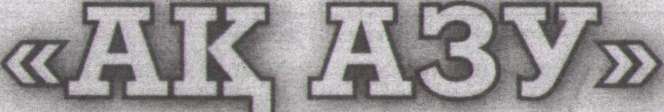 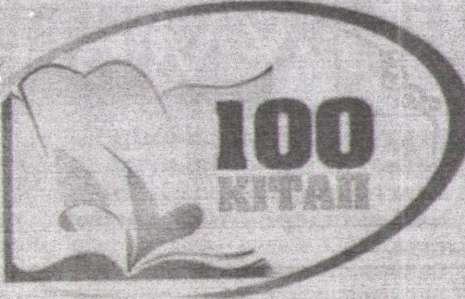 шытырман әңгімесі турасында«КшҮУ студенгі оку*а тиіс 100 кітап» әпеуметтік-инновациялык жобасы негізінёе усынылган иіыгармалардың Ырі - американ жазушысы Джек Лондонның «Дқ азу» атты еңбегі.Джек Лондонның «Ақ азу» (ағл. \УһіІе Ғапв) атгы шығармасы шытырман әңгіме болып табылады. Әдеби шығармада қолға уйретілген қасқырдың тағдыры туралы әңгіме қозғалады. Шығарманын басты ерекшелігі — оқиғаның жануарлар көзкдрасымен, оның ішінде Ақ азудын өзінің көзқарасымен өрбуінде. Бүл шығарма алғаш рет 1906 жылы мамыр айынан бастап казан айы бойы Тһе Ои(іп§ Ма^а/іпе журналының бірнеиіе нөмірлерінде жарық көрген.Шығармада кейіпкер ретінде табиғи көріністер, солтустіктің кең жазығы, шексіз жолдар, касқыр тобыры, жағалаудағы ауылдар берілген. Автор өз еңбегінде табиғат зандылықгарыныңөтеқатаңекендігін, дегенмен онын әділ екендігін накты жегкізе білген. Адам осы табиғат зандылықгарына қайшы келгенде ғана киыншылықтарға тап болатындығына көз жеткізеді. Джек Лондон Ақ азудың іс-әрекеттерін егжей-тегжейлі сипатгайды. Жазушы тірі жанға деген дұрыс катынас пен ілтипат оны сүйіспеншілікке сүйіспеншілікпен жауап қатуды үйрететінін көрсетеді. Ақ азу үшін сүйіспеншілік өмірден де қымбат екенін білдіртеді.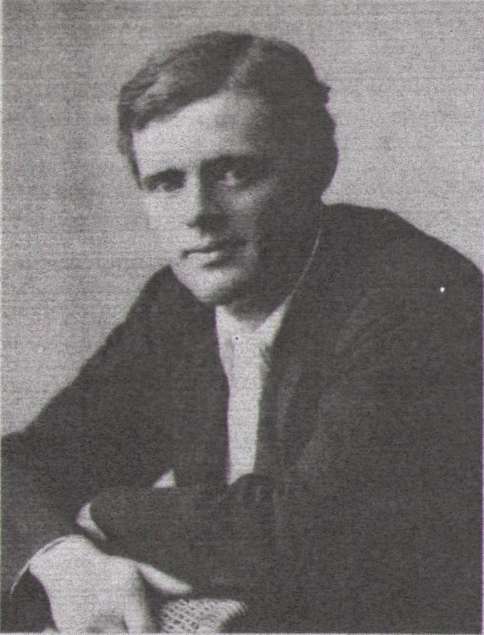 Бұл кітапта үнділер, эскимостар, жеңіл ақша мен шытырман оқиғаларды қуушылар туралы да айтылады. Әңгіме желісінде адамдардын жануарларға деген әртүрлі катынастары бейнеленеді. Бір адамдар мейіріммен караса, ал кейбіреулер катыгездікпен қарайды. Ак азудың өз адал еет мен иесін кездестіргенше басынан небір катыгездік пен үр-тоқпақты өткергені баяндалады. Джек Лондон қасқыр тірлігін суреттеу аркылы зұлмат орта моралін айыптайды. «Ақ азу» деген хикаятында қасқырдың адамға достығы, оны үйретсе үй жануары сияқты болатыны, өз иесіне адал қызмет ететіні жазылған. Адамнын мейірімділігі мен қамқорлығына қасқыр жүрегі де адалдық және риясыз сүйіспеншілікпен үн қатады.Бүл шығармада адамға оның адал еет иттің көзімен карауға мүмкіншілік береді. Әрбір ит үшін адам Кұдай сиякты болып табылады. Ол барлық заттарды игере алады, от жаға біледі, ол жер бетіндегі барлық тіршілікке бұйыра біледі, онын құдіретінде еет жоқ. Ал сол қуат күші қаншалықгы жиі әлсіз және корғансыздарды қорлайды. Ақ азу да осындай қорғансыз болғандықтан талай еет катыгездікке ұшыраған.Жазушы тірі әлемнің әсерлі және толык бейнесін жасайды. Солтүстік табиғатынын катаң ызғары қаскырлар мен боранның гуіліндей берілген. Сондай-ак қатал ортада өмір сүрудін өзі үнемі күресген тұратындай. Дегенмен осындай қаталдықта адамдар бір-бірін корғай білмейді.Бірақ тіпті Солтүстіктің түтіккен түсінің өзі кейде түкке тұрарсыз болыл көрінеді. Бұл жердін өзіндік сұлулығы көзтартады. Көктемі көктемдей, бірак күні бәрінен де қымбат.Ал қарапайым және адал тірі жан бақыты үшінтек келісім мен татулыкта өмір сүру керектігі нактыланады. Жазушы бұл хикаятты оқып отырған адам жануарларға немқұрайлы қарамаса, онда Ақ азудың қайғылы тағдыры кезекті еет адамға шындыкты растайтынын ашып көрсетеді. Сүйіспеншілік пен адалдық тек өзара сүйіспеншілікке жетелейді. Сол жартылай қолға үйретілген қасқырдын адамға достығы, өз иесіне адал қызмет етуі адамның өз сүйіспеншілігінде екендігін жеткізеді. Шытырман оқиғанын дәл осылай аяқгалуы сүйіспеншілік пен жан жылулығы тек бақытгы өмірге әкелетінінің айғағы екендігін нақтылай түседі.Қорыта келгенде бұл шығарма жастарды адамгершілікке, мейірім- ділікке, сүйіспеншілікке тәрбиелейді.К. ЖАНАТАЕВА,ТҮРІКСОЙ кафедрасының аға оқытушысы